Auftragsformular für die Softwareprüfung(sofern kein Auftrag zur Konformitätsbewertung beim Fachlabor gestellt wird)Bitte ausgefüllt und unterschrieben zurückschicken an die:Physikalisch-Technische Bundesanstalt
Arbeitsgruppe 8.51 „Metrologische Software“
Abbestraße 2-12
10587 Berlin
DEUTSCHLAND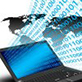 oder als pdf-Dokument an:softwaretest@ptb.deAllgemeine Zertifizierungsbedingungen (AZB)
der Konformitätsbewertungsstelle der Physikalisch-Technischen Bundesanstalt
für Produktzertifizierungen und QS-AnerkennungenAusgabe Oktober 2021Diese Zertifizierungsbedingungen regeln die Zertifizierung von Produkten sowie die Anerkennung der Qualitätssicherung von Herstellern auf der Grundlage eines entsprechenden Zertifizierungsprogramms, für das die Konformitätsbewertungsstelle der Physikalisch-Technischen Bundesanstalt (KBS der PTB) Konformitätsbewertungsverfahren durchführt.1.  Das Vertragsverhältnis zwischen der KBS der PTB und dem Auftraggeber (AG) beginnt mit der Auftragsbestätigung zum Auftrag durch die KBS der PTB und gilt bis zum Ablauf der Gültigkeit des zugehörigen Zertifikates. Zur Verlängerung der Zertifizierung (Rezertifizierung bzw. Reanerkennung) ist zum Vertragsende ein neuer Auftrag an die KBS der PTB zu richten. Das Zertifikat der KBS der PTB ist nur während der Vertragsdauer gültig. Der Vertrag endet vorzeitig, wenn die KBS der PTB das Zertifikat entzieht oder der AG die Beendigung der Zertifizierung beantragt. Der Vertrag endet ferner vorzeitig, wenn die Erteilung des Zertifikates abgelehnt wird. Maßgebliches Ende des Vertrages ist das Datum der schriftlichen Entscheidung der KBS der PTB.  2.  Vertragsinhalt sind diese AZB sowie die Inhalte der Auftragsbestätigung der KBS der PTB, soweit nicht durch Rechtsvorschriften etwas anderes vorrangig geregelt ist.3.  Innerhalb der Vertragslaufzeit führt die KBS der PTB das Bewertungs- und Zertifizierungsverfahren und die von dem jeweiligen Zertifizierungsprogramm vorgesehenen Überwachungsmaßnahmen durch, um festzustellen, ob die Anforderungen an die Zertifizierung erfüllt sind. Die KBS der PTB wird den AG über rechtlich relevante Änderungen, Änderungen der Zertifizierungskriterien oder sonstige für das Konformitätsbewertungsverfahren relevante Hinweise informieren. Sofern Änderungen anstehen, die zu einer anderen Bewertung der Konformitätsbewertungsstelle führen, wird mit dem AG die Vorgehensweise abgestimmt. Der dadurch entstehende Aufwand wird gemäß Ziffer 5 dieser AZB von der KBS der PTB abgerechnet.4.  Der AG verpflichtet sich zur Einhaltung der im einschlägigen Zertifizierungsprogramm geregelten Anforderungen und sichert insbesondere zu,alle geplanten Änderungen, die den Geltungs-
bereich der Zertifizierung beeinflussen, unverzüglich schriftlich mitzuteilen,die Anforderungen an das zertifizierte Produkt bzw. an die Qualitätssicherung in ihrer zertifizierten bzw. anerkannten Form zu erfüllen und dafür zu sorgen, dass sie stets eingehalten werden,Auflagen der KBS der PTB zum zertifizierten Produkt bzw. zur Anerkennung der Qualitätssicherung nachzukommen,Nachprüfungen und weitere Überwachungen der KBS der PTB, die erforderlich sind, um Mängel bei der Umsetzung der Anforderungen an das zertifizierte Produkt bzw. an die anerkannte Qualitätssicherung zu beheben, zu dulden und in erforderlichem Umfang mitzuwirken,zur Bewertung nötige Unterlagen und Informationen frühzeitig (in der Regel 4 Wochen vor durchzuführenden Maßnahmen der KBS der PTB) zur Verfügung zu stellen, sowie den von der KBS der PTB beauftragten Auditoren/Fachexperten innerhalb der üblichen Geschäftszeiten jederzeit, ggf. auch unangemeldet, den Zutritt zu den Geschäftsräumen zu Audit- und Inspektionszwecken zu gewähren,das Zertifikat nur im Einklang mit dem Geltungs-
bereich der Zertifizierung und nicht in einer Art und Weise zu verwenden, die die PTB in Misskredit bringt und/oder geeignet ist, das Vertrauen in die PTB zu gefährden,dass er über die notwendigen Vermarktungsrechte an den Produkten verfügt, die im Anwendungsbereich der in Auftrag gegebenen Zertifizierung von der Konformitätsbewertungsstelle zu bewerten sind.5.  Auf eine in Auftrag gegebene Zertifizierung findet die Preisliste der PTB in der jeweils gültigen Fassung Anwendung. Bei einem Abbruch des Zertifizierungsverfahrens oder im Falle einer Ablehnung des Zertifikates stellt die KBS der PTB die bis zu diesem Zeitpunkt angefallenen Kosten in Rechnung.6.  Die KBS der PTB ist berechtigt, ein ausgestelltes Zertifikat unter Wahrung des Grundsatzes der Verhältnismäßigkeit auch nach Beendigung des Vertragsverhältnisses einzuschränken, auszusetzen oder zurückzuziehen, sofern sie feststellt, dass die Voraussetzungen zur Zertifizierung einschließlich der Anforderungen an die Aufrechthaltung der Zertifizierung vom AG dauerhaft oder schwerwiegend nicht erfüllt werden, es sei denn, der AG gewährleistet durch geeignete Abhilfemaßnahmen die Übereinstimmung mit den Ausstellungsvoraussetzungen. Die KBS der PTB ist auch zum Zurückziehen eines Zertifikats berechtigt, wenn der AG Zahlungsverpflichtungen aus dem Vertragsverhältnis nicht nachkommt. Vor der Entscheidung über eine solche Maßnahme ist dem AG unter Fristsetzung Gelegenheit zur Stellungnahme zu geben. 7.  Der AG ist verpflichtet, das ausgestellte Zertifikat bzw. die erlaubte Nutzung von Kennzeichen nicht missbräuchlich einzusetzen und zu verhindern, dass irreführende oder fehlerhafte Informationen über die Zertifizierung verbreitet werden. In Zweifelsfällen ist seitens des AG eine vorherige Abstimmung mit der KBS der PTB vorzunehmen. Bei Verstößen wird die KBS der PTB nach vorheriger schriftlicher Anhörung geeignete Maßnahmen einleiten und ist zum Entziehen des Zertifikats berechtigt. Nach Ablauf des Vertrages darf der AG das Zertifikat nicht mehr verwenden und vorgesehene Kennzeichen nicht mehr aufbringen.8.  Der AG hat das Recht, gegen Entscheidungen der KBS der PTB im Zusammenhang mit der Zertifizierung Einspruch zu erheben. Ein solcher Einspruch ist innerhalb von einem Monat nach Bekanntgabe der Entscheidung schriftlich an die KBS der PTB zu richten.Sofern der Einspruch gerechtfertigt ist, wird die KBS der PTB geeignete Abhilfe schaffen, ohne dass dem AG dadurch Kosten entstehen. Beanstandet der AG zu Unrecht und entstehen bei der Überprüfung der Angelegenheit Kosten für die KBS der PTB, so ist der AG zur Erstattung der Kosten gemäß der Preisliste der PTB verpflichtet. Die KBS der PTB ist offen für Beschwerden und sichert zu, diese nach der einschlägigen internen Verfahrensanweisung zu behandeln. 9.  Nach Ablauf oder Kündigung des Vertrages bewahrt die PTB die Unterlagen für einen Zeitraum von mindestens zehn Jahren auf.10. Die PTB wird Zertifikate, Bescheinigungen sowie Informationen über erteilte und entzogene Zertifizierungen öffentlich zugänglich machen. Hiervon ausgenommen sind vertrauliche Informationen, insbesondere Geschäftsgeheimnisse. Diese werden von der PTB vertraulich behandelt und nur mit Zustimmung des AG oder seines Bevollmächtigten an Dritte weitergegeben. Dies gilt nicht für Tatsachen, die offenkundig sind oder ihrer Bedeutung nach keiner Geheimhaltung bedürfen oder zu deren Offenlegung eine gesetzliche Verpflichtung besteht. Alle Mitarbeiter der PTB sind rechtlich zur Verschwiegenheit verpflichtet.11.  Während der Vertragsdauer kann jede Partei diesen Vertrag mit sofortiger Wirkung vorzeitig schriftlich kündigen, falls die andere Partei nach erfolgloser schriftlicher Mahnung mit angemessener Fristsetzung ihre Pflichten unter diesem Vertrag nicht erfüllt. Das Kündigungsrecht gilt auch, wenn der AG trotz Mahnung die für die Durchführung der Zertifizierung und Überwachung geltend gemachten Kosten nicht begleicht,wenn der AG die Beendigung der Zertifizierung beantragt, z. B. wenn die Fertigung der Produkte, für die die Zertifizierung gilt, eingestellt wird.Der KBS der PTB steht jederzeit ein außerordentliches Kündigungsrecht des Zertifizierungsvertrages aus wichtigem Grund zu. In diesem Fall hat die KBS der PTB durch geeignete Maßnahmen dafür zu sorgen, dass die Interessen des AG gewahrt bleiben.12.  Alle Streitigkeiten, die in Zusammenhang mit diesem Vertrag entstehen, mit Ausnahme der Durchsetzung von Kostenforderungen, werden, wenn eine gütliche Einigung nicht möglich ist, unter Ausschluss des ordentlichen Rechtsweges endgültig und bindend durch ein Schiedsgericht nach der Schiedsgerichtsordnung der Deutschen Schiedsgerichtsbarkeit e. V. (DIS) entschieden. Das zu bestellende Schiedsgericht besteht aus drei Schiedsrichtern. Jede Partei ernennt einen Schiedsrichter. Die beiden ernannten Einzelschiedsrichter müssen ihrerseits gemeinsam einen Vorsitzenden des Schiedsgerichtes bestimmen. Nur der Vorsitzende des Schiedsgerichtes muss über die Befähigung zum Richteramt verfügen. Sollten sich die Einzelschiedsrichter nicht innerhalb von 30 Tagen nach ihrer Ernennung auf einen Vorsitzenden geeinigt haben, wird dieser vom DIS-Ernennungsausschuss auf Antrag einer Partei ernannt.13.  Diese Allgemeinen Zertifizierungsbedingungen (AZB) der Konformitätsbewertungsstelle der Physikalisch-Technischen Bundesanstalt für Produktzertifizierungen und QS-Anerkennungen finden ergänzende Anwendung zu den „Allgemeinen Geschäftsbedingungen (AGB) der Physikalisch-Technischen Bundesanstalt“ in ihrer bei Vertragsschluss gültigen Fassung.Die vorstehenden Allgemeinen Zertifizierungsbedingungen werden hiermit anerkannt.Ort:						Datum:Rechtsverbindliche Unterschrift:			Firmenstempel: ________________________________Auftrag auf Prüfung der Software eines Messgerätes, einer Zusatzeinrichtung oder eines TeilgerätesAuftrag auf Prüfung der Software eines Messgerätes, einer Zusatzeinrichtung oder eines TeilgerätesAuftrag auf Prüfung der Software eines Messgerätes, einer Zusatzeinrichtung oder eines TeilgerätesAuftrag auf Prüfung der Software eines Messgerätes, einer Zusatzeinrichtung oder eines TeilgerätesAuftrag auf Prüfung der Software eines Messgerätes, einer Zusatzeinrichtung oder eines TeilgerätesAuftrag auf Prüfung der Software eines Messgerätes, einer Zusatzeinrichtung oder eines TeilgerätesAuftrag auf Prüfung der Software eines Messgerätes, einer Zusatzeinrichtung oder eines TeilgerätesAuftrag auf Prüfung der Software eines Messgerätes, einer Zusatzeinrichtung oder eines TeilgerätesAuftrag auf Prüfung der Software eines Messgerätes, einer Zusatzeinrichtung oder eines TeilgerätesAuftrag auf Prüfung der Software eines Messgerätes, einer Zusatzeinrichtung oder eines Teilgerätes Messgerät Messgerät Messgerät Zusatzeinrichtung Zusatzeinrichtung Zusatzeinrichtung Zusatzeinrichtung Zusatzeinrichtung Teilgerät TeilgerätMessgeräteart:     Messgeräteart:     Messgeräteart:     Messgeräteart:     Messgeräteart:     Messgeräteart:     Abschnittsnummer nach REA-Dokument:      Siehe https://doi.org/10.7795/510.20220721,Ermittelte Regeln und Erkenntnisse des REA nach §46 des MessEGAbschnittsnummer nach REA-Dokument:      Siehe https://doi.org/10.7795/510.20220721,Ermittelte Regeln und Erkenntnisse des REA nach §46 des MessEGAbschnittsnummer nach REA-Dokument:      Siehe https://doi.org/10.7795/510.20220721,Ermittelte Regeln und Erkenntnisse des REA nach §46 des MessEGAbschnittsnummer nach REA-Dokument:      Siehe https://doi.org/10.7795/510.20220721,Ermittelte Regeln und Erkenntnisse des REA nach §46 des MessEGBauartname/Typ:      Bauartname/Typ:      Bauartname/Typ:      Bauartname/Typ:      Bauartname/Typ:      Bauartname/Typ:      Bauartname/Typ:      Bauartname/Typ:      Bauartname/Typ:      Bauartname/Typ:      KontaktdatenKontaktdatenKontaktdatenKontaktdatenKontaktdatenKontaktdatenKontaktdatenKontaktdatenKontaktdatenKontaktdatenA)Name des Herstellers:Name des Herstellers:Name des Herstellers:Name des Herstellers:Name des Herstellers:Name des Herstellers:Name des Herstellers:Name des Herstellers:Name des Herstellers:A)Adresse:Adresse:Adresse:Adresse:Adresse:Adresse:Adresse:Adresse:Adresse:A)PLZ:Ort:Ort:Ort:Ort:Ort:Ort:Ort:Land:B)Name des Auftraggebers (wenn abweichend von A) ):Name des Auftraggebers (wenn abweichend von A) ):Name des Auftraggebers (wenn abweichend von A) ):Name des Auftraggebers (wenn abweichend von A) ):Name des Auftraggebers (wenn abweichend von A) ):Name des Auftraggebers (wenn abweichend von A) ):Name des Auftraggebers (wenn abweichend von A) ):Name des Auftraggebers (wenn abweichend von A) ):Name des Auftraggebers (wenn abweichend von A) ):B)Adresse:Adresse:Adresse:Adresse:Adresse:Adresse:Adresse:Adresse:Adresse:B)PLZ:Ort:Ort:Ort:Ort:Ort:Ort:Ort:Land:C)Name des Bevollmächtigten (wenn abweichend von A) ):Name des Bevollmächtigten (wenn abweichend von A) ):Name des Bevollmächtigten (wenn abweichend von A) ):Name des Bevollmächtigten (wenn abweichend von A) ):Name des Bevollmächtigten (wenn abweichend von A) ):Name des Bevollmächtigten (wenn abweichend von A) ):Name des Bevollmächtigten (wenn abweichend von A) ):Name des Bevollmächtigten (wenn abweichend von A) ):Name des Bevollmächtigten (wenn abweichend von A) ):C)Adresse:Adresse:Adresse:Adresse:Adresse:Adresse:Adresse:Adresse:Adresse:C)PLZ:Ort:Ort:Ort:Ort:Ort:Ort:Ort:Land:C)Wenn der Bevollmächtigte nicht der Hersteller ist, so ist die Handlungsvollmacht des Herstellers für den Bevollmächtigten zu erbringen.Wenn der Bevollmächtigte nicht der Hersteller ist, so ist die Handlungsvollmacht des Herstellers für den Bevollmächtigten zu erbringen.Wenn der Bevollmächtigte nicht der Hersteller ist, so ist die Handlungsvollmacht des Herstellers für den Bevollmächtigten zu erbringen.Wenn der Bevollmächtigte nicht der Hersteller ist, so ist die Handlungsvollmacht des Herstellers für den Bevollmächtigten zu erbringen.Wenn der Bevollmächtigte nicht der Hersteller ist, so ist die Handlungsvollmacht des Herstellers für den Bevollmächtigten zu erbringen.Wenn der Bevollmächtigte nicht der Hersteller ist, so ist die Handlungsvollmacht des Herstellers für den Bevollmächtigten zu erbringen.Wenn der Bevollmächtigte nicht der Hersteller ist, so ist die Handlungsvollmacht des Herstellers für den Bevollmächtigten zu erbringen.Wenn der Bevollmächtigte nicht der Hersteller ist, so ist die Handlungsvollmacht des Herstellers für den Bevollmächtigten zu erbringen.Wenn der Bevollmächtigte nicht der Hersteller ist, so ist die Handlungsvollmacht des Herstellers für den Bevollmächtigten zu erbringen.D)Rechnungsempfänger:  Hersteller  Hersteller Bevollmächtigter Bevollmächtigter Bevollmächtigter  Andere  AndereUSt-IdNr.:      Name des AnsprechpartnersName des AnsprechpartnersName des AnsprechpartnersName des AnsprechpartnersName des AnsprechpartnersName des AnsprechpartnersName des AnsprechpartnersName des AnsprechpartnersName des AnsprechpartnersName des AnsprechpartnersTelefon:      Telefon:      E-Mail:      E-Mail:      E-Mail:      E-Mail:      E-Mail:      E-Mail:      E-Mail:      E-Mail:      Beauftragter Umfang der PrüfungBeauftragter Umfang der PrüfungBeauftragter Umfang der PrüfungBeauftragter Umfang der PrüfungBeauftragter Umfang der PrüfungBeauftragter Umfang der PrüfungBeauftragter Umfang der PrüfungBeauftragter Umfang der PrüfungBeauftragter Umfang der PrüfungBeauftragter Umfang der Prüfung Erstprüfung Erstprüfung Erstprüfung Folgeprüfung Folgeprüfung Folgeprüfung Folgeprüfung Folgeprüfung WELMEC 7.2, 2020 Softwareleitfaden WELMEC 7.2, 2020 Softwareleitfaden WELMEC 7.2, 2020 Softwareleitfaden PTB-A 50.7 PTB-A 50.7 PTB-A 50.7 PTB-A 50.7 PTB-A 50.7 REA 6-A REA 6-A WELMEC 7.2 Software Guide 2022 WELMEC 7.2 Software Guide 2022 WELMEC 7.2 Software Guide 2022 PTB-A 50.8 PTB-A 50.8 PTB-A 50.8 PTB-A 50.8 PTB-A 50.8BemerkungenBemerkungenBemerkungenBemerkungenBemerkungenBemerkungenBemerkungenBemerkungenBemerkungenBemerkungenPrüfungsunterlagenPrüfungsunterlagenPrüfungsunterlagenPrüfungsunterlagenPrüfungsunterlagenPrüfungsunterlagenPrüfungsunterlagenPrüfungsunterlagenPrüfungsunterlagenPrüfungsunterlagen Gebrauchsanweisung Gebrauchsanweisung Gebrauchsanweisung Gebrauchsanweisung Gebrauchsanweisung Gebrauchsanweisung Gebrauchsanweisung Gebrauchsanweisung Gebrauchsanweisung GebrauchsanweisungDieser Auftrag wird unter Anerkennung der Allgemeinen Zertifizierungsbedingungen AZB (siehe Anlage 1) erteilt.Dieser Auftrag wird unter Anerkennung der Allgemeinen Zertifizierungsbedingungen AZB (siehe Anlage 1) erteilt.Dieser Auftrag wird unter Anerkennung der Allgemeinen Zertifizierungsbedingungen AZB (siehe Anlage 1) erteilt.Dieser Auftrag wird unter Anerkennung der Allgemeinen Zertifizierungsbedingungen AZB (siehe Anlage 1) erteilt.Dieser Auftrag wird unter Anerkennung der Allgemeinen Zertifizierungsbedingungen AZB (siehe Anlage 1) erteilt.FirmenstempelFirmenstempelFirmenstempelFirmenstempelFirmenstempelDieser Auftrag wird unter Anerkennung der Allgemeinen Zertifizierungsbedingungen AZB (siehe Anlage 1) erteilt.Dieser Auftrag wird unter Anerkennung der Allgemeinen Zertifizierungsbedingungen AZB (siehe Anlage 1) erteilt.Dieser Auftrag wird unter Anerkennung der Allgemeinen Zertifizierungsbedingungen AZB (siehe Anlage 1) erteilt.Dieser Auftrag wird unter Anerkennung der Allgemeinen Zertifizierungsbedingungen AZB (siehe Anlage 1) erteilt.Dieser Auftrag wird unter Anerkennung der Allgemeinen Zertifizierungsbedingungen AZB (siehe Anlage 1) erteilt.rechtsverbindliche Unterschrift, Datumrechtsverbindliche Unterschrift, Datumrechtsverbindliche Unterschrift, Datumrechtsverbindliche Unterschrift, Datumrechtsverbindliche Unterschrift, Datum